LES NOMBRES DECIMAUX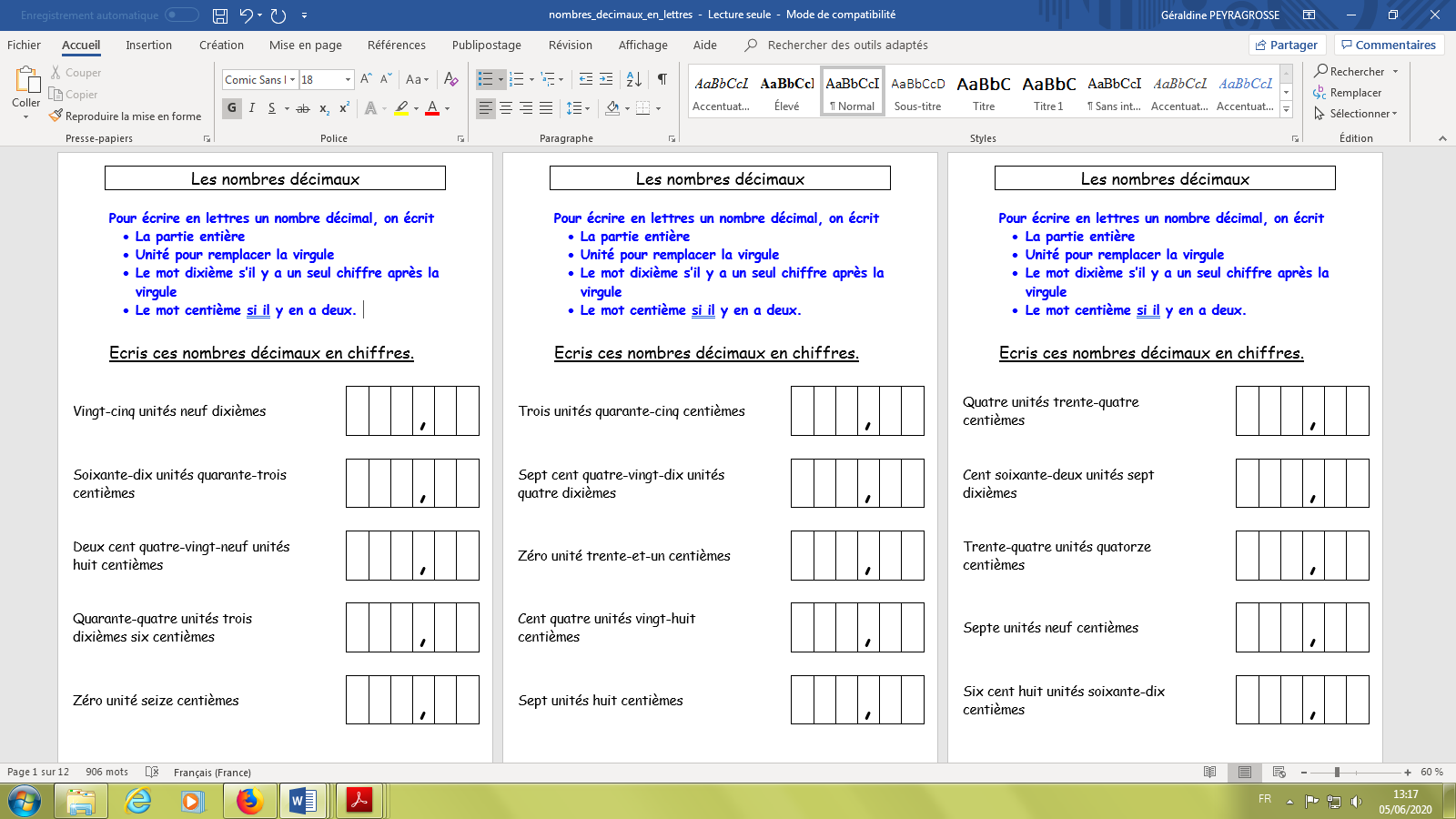 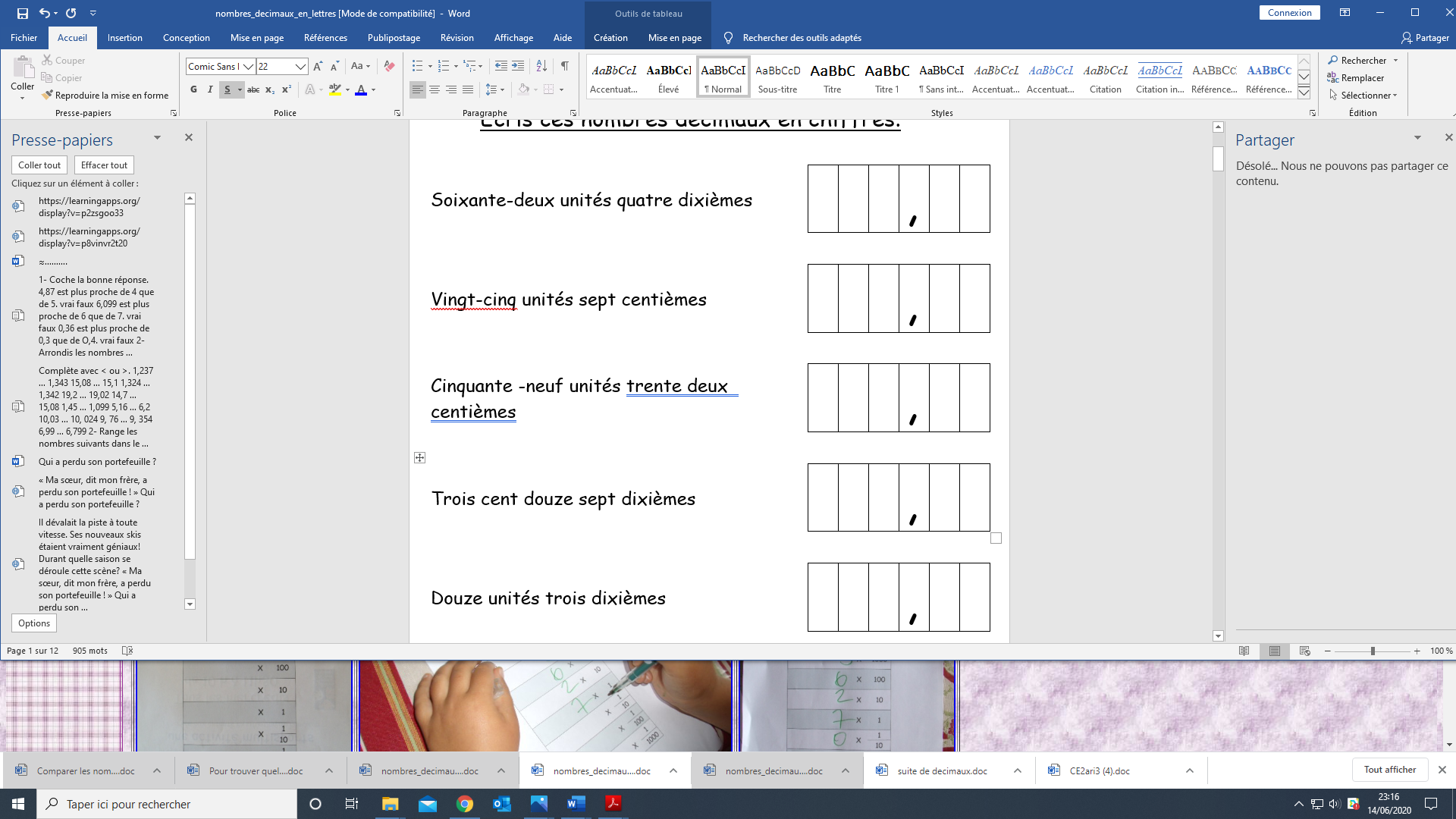 Classe du plu petit au plus grand :0,3 		3,3 		0,33		 30,3 		3,33 		3,03…..…   <   ……..   <   ……..   <   ……..   <  ……..   <   ……..   Pour comparer les nombres décimaux, je regarde d’abord la partie entière. Ensuite je regarde le chiffre des dixièmes puis des centièmes.Ecris : 	< (plus petit que)	= (égal)		> (plus grand que)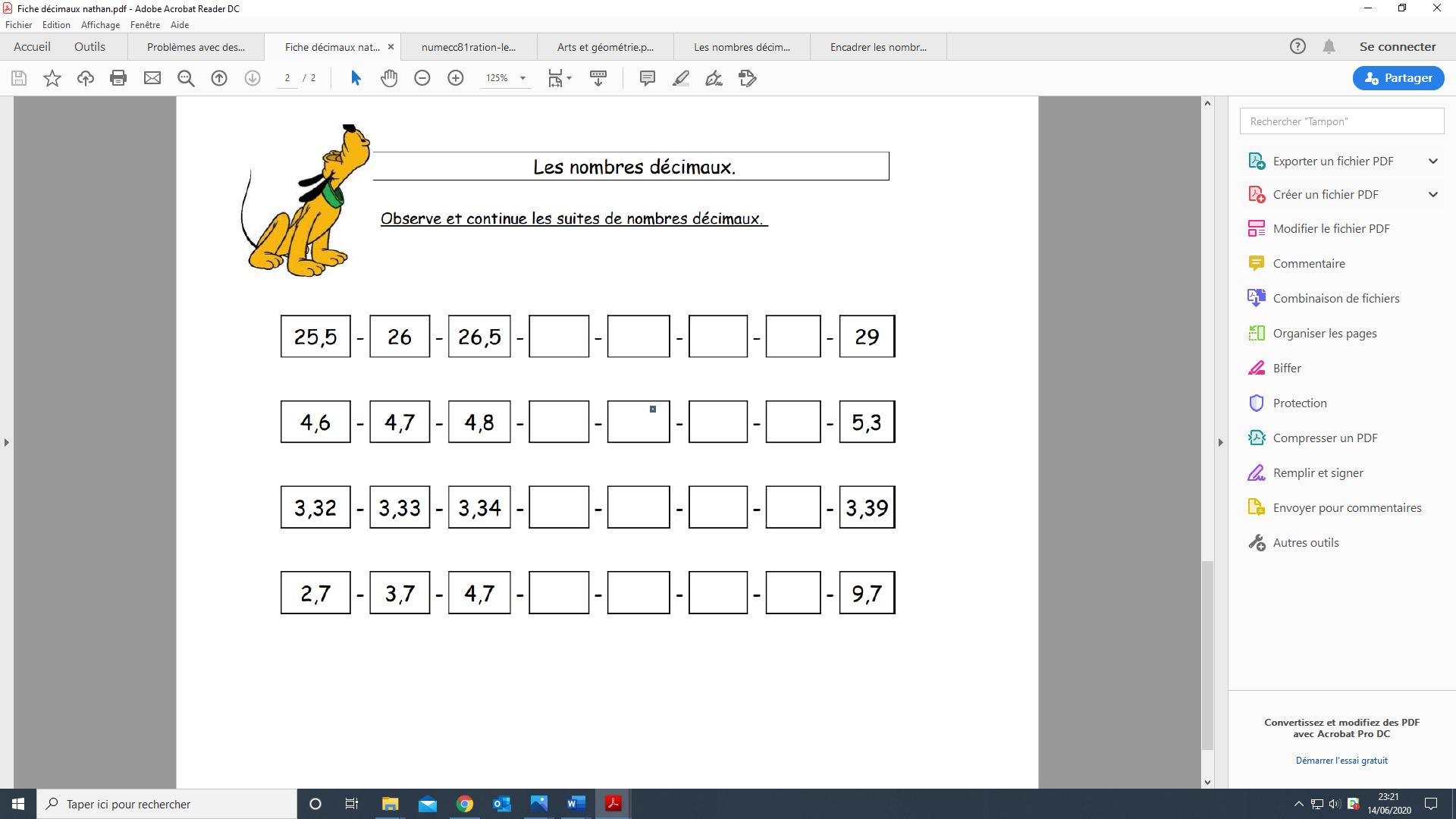 2,83,49,39,021,2 1,818,6 17,9951,2651,20610,20,20,70,0724,5224,520